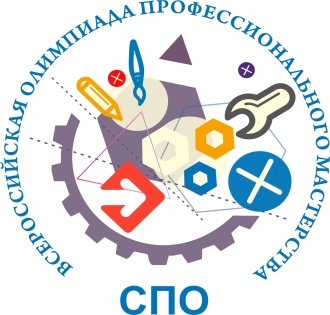 ГРАФИК ПРОВЕДЕНИЯ ОЛИМПИАД ПРОФЕССИОНАЛЬНОГО МАСТЕРСТВА 2019 ГОД.Всероссийская олимпиада профессионального мастерства СПОРегиональные олимпиады профессионального мастерства.График проведения олимпиадпо предметам общеобразовательного и профессионального циклов в 2019 году.№ п/пУкрупненная группа профессий и специальностейБаза проведенияолимпиадыДата проведенияКуратор оргкомитета108.00.00 Техника и технология строительства ОГБПОУ «Смоленский строительный колледж»14-15мартаКонстантинова Н.М.209.00.00 Информатика и вычислительная техника ОГБПОУ СмолАПО19- 20 мартаШебловинская И.В.313.00.00 Электро- и теплоэнергетикаОГБПОУ «Смоленский политехнический техникум»18-19 мартаКараулова А.А.415.00.00 МашиностроениеОГБПОУ СмолАПО12-13 мартаВаганова Л.М.520.00.00 Техносферная безопасность и природообустройствоСОГБПОУ «Техникум отраслевых технологий»14-15мартаБлинова С.В.623.00.00 Техника и технология наземного транспортаОГБПОУ «Смоленский автотранспортный колледж им. Е.Г. Трубицина»19-20мартаВаганова Л.М.723.00.00 Техника и технология наземного транспортаСОГБПОУ «Вяземский железнодорожный техникум»18-19мартаКонстантинова Н.М.835.00.00 Сельское, лесное и рыбное хозяйствоСОГБПОУ «Козловский многопрофильный аграрный колледж»14-15мартаВаганова Л.М.943.00.00 Сервис и туризмЧПОУ «Колледж СГУ»18мартаВаганова Л.М.1044.00.00 Образование и педагогические наукиОГБПОУ «Смоленский педагогический колледж»14-15мартаШебловинская И.В.1149.00.00 Физическая культура и спортОГБПОУ СмолАПО19- 20 мартаШебловинская И.В.1238.00.00 Экономика и управлениеОГБПОУ СмолАПО19-20 мартаШебловинская И.В..1318.00.00. Химические технологииСОГБПОУ «Верхнеднепровский технологический техникум»,Сафоновский филиал ОГБПОУ СмолАПО18- 19 мартаБлинова С.В.1419.00.00 Промышленная экология и биотехнологииОГБПОУ «Смоленский техникум железнодорожноготранспорта, связи и сервиса»14-15 мартаКараулова А.А.№ п/пНаименование дисциплиныБаза проведения олимпиадыРуководитель рабочей группы олимпиадыФорма проведенияДата проведения1Русский языкСОГБПОУ «Вяземский политехнический техникум»Иванцова Алена Владиславовнадистанционная19.03.2019 г.2Английский языкОГБПОУ «Смоленский политехнический техникум»Масленкина Светлана Александровнаочная.20.03.2019г.3Инженерная графикаОГБПОУ «Смоленский автотранспортный колледж им. Е.Г.Трубицына»Ященко Марина Константиновнаочная20.03.2019г.4МатематикаОГБПОУ «Смоленский строительный колледж»Вэнде Светлана Петровнаочная20.03.2019 г.5ЭлектротехникаСОГБПОУ «Десногорский энергетический колледж»Коренькова Галина Николаевнадистанционная19.03.2019 г.